Miyazaki International CollegeCourse SyllabusFall 2019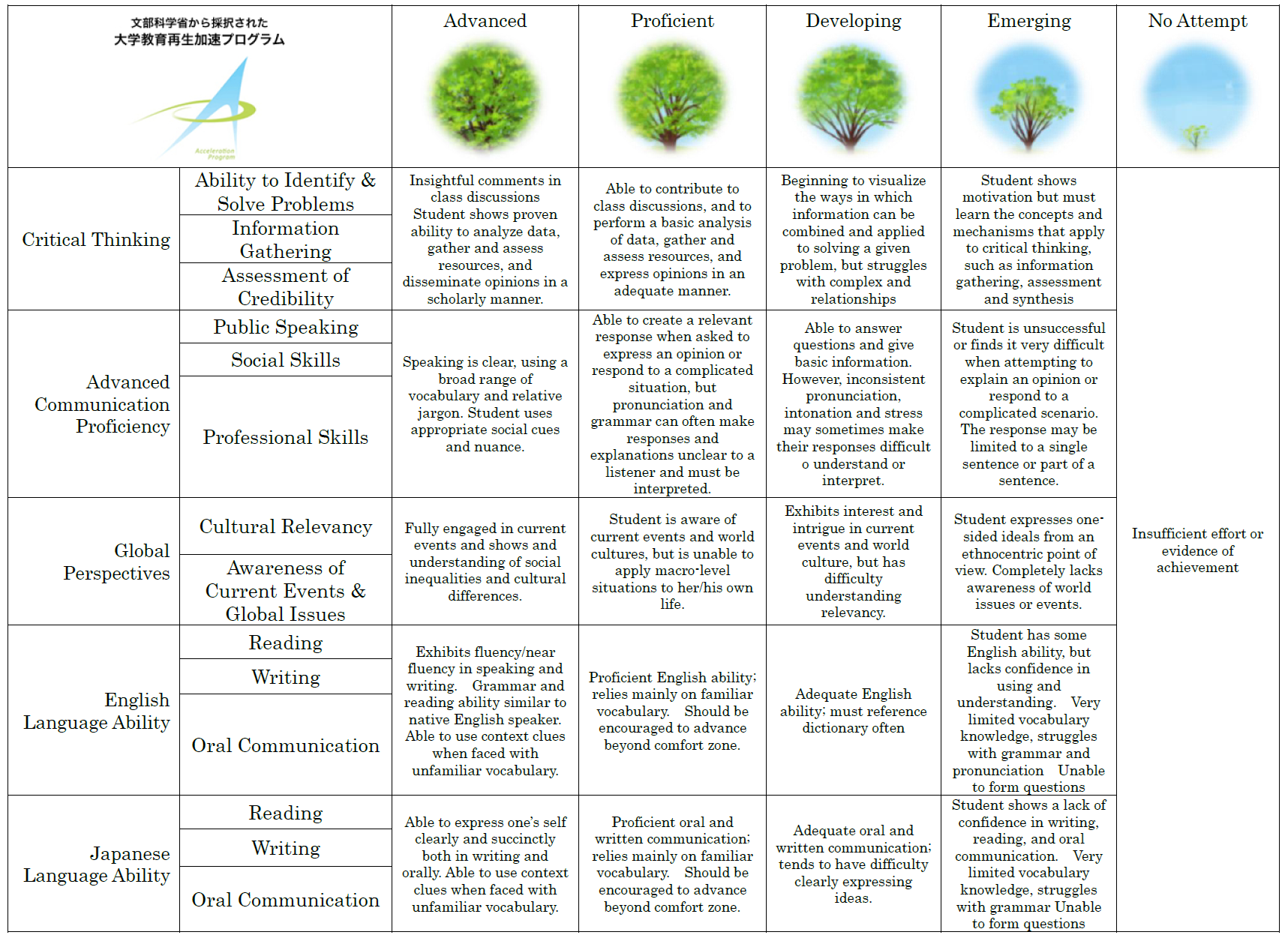 Course Title ( Credits )EL408 Korean Studies 2 (3) Course Designation for TCContent TeacherContent TeacherInstructorE-mail addressOffice/ExtOffice hoursLanguage TeacherLanguage TeacherInstructorKirill Khan E-mail addresskkhan@sky.miyazaki-mic.ac.jp Office/Ext1-404 Office hoursCourse Description:Course Description:Course Description:This course helps students to further develop their basic Korean skills, as well as equips them with some daily conversational phrases. Furthermore, throughout the course a significant amount of time is given to introducing Korean etiquette and other sociocultural aspects of Korean life. Students will be given opportunity to research and discuss on some cultural issues in the classroom.This course helps students to further develop their basic Korean skills, as well as equips them with some daily conversational phrases. Furthermore, throughout the course a significant amount of time is given to introducing Korean etiquette and other sociocultural aspects of Korean life. Students will be given opportunity to research and discuss on some cultural issues in the classroom.This course helps students to further develop their basic Korean skills, as well as equips them with some daily conversational phrases. Furthermore, throughout the course a significant amount of time is given to introducing Korean etiquette and other sociocultural aspects of Korean life. Students will be given opportunity to research and discuss on some cultural issues in the classroom.Course Objectives:Course Objectives:Course Objectives:The main goal of the course is to help students to gain fluency in listening, speaking, reading and writing through the following exercises: Practicing new vocabulary with the help of visual aids Practicing dialogues  Playing linguistic games that help retain and internalize vocabulary and grammar; - Doing homework sheets. The objective is to familiarize students with the different aspects of Korean culture, etiquette, and some of the common views popular in Korean society. Students will have an opportunity to research on any topic of their interest pertaining to Korea.The main goal of the course is to help students to gain fluency in listening, speaking, reading and writing through the following exercises: Practicing new vocabulary with the help of visual aids Practicing dialogues  Playing linguistic games that help retain and internalize vocabulary and grammar; - Doing homework sheets. The objective is to familiarize students with the different aspects of Korean culture, etiquette, and some of the common views popular in Korean society. Students will have an opportunity to research on any topic of their interest pertaining to Korea.The main goal of the course is to help students to gain fluency in listening, speaking, reading and writing through the following exercises: Practicing new vocabulary with the help of visual aids Practicing dialogues  Playing linguistic games that help retain and internalize vocabulary and grammar; - Doing homework sheets. The objective is to familiarize students with the different aspects of Korean culture, etiquette, and some of the common views popular in Korean society. Students will have an opportunity to research on any topic of their interest pertaining to Korea.Course ScheduleCourse ScheduleCourse ScheduleDayTopicContent/Activities1 Cooking Introducing new vocabulary: ingredients Vocabulary and pronunciation exercises Introducing new dialogue (invitation) New grammar: simple future  2 grammar exercises  practicing sheets (simple future) new grammar: conditional case; informal speech Practicing dialogues  3 Grammar exercises practicing sheets: conditional case Culture info: Kimchi culture Grammar point (because; polite command) 4 Shopping in the market New vocabulary: seasonings and fruits introducing new dialogue introducing new grammar: counters Culture point: Markets in Korea exercises: My day; Sentence builder  5 practicing sheets: blunt speech style practicing a dialogue Culture point: North and South relationship exercises: cross-noughts; interview 6 quiz listening exercise writing exercise student presentation translation exercise 7 Irregular Adjectives - introducing new vocabulary: tastes and food - Grammar: irregular usage of padchim; particle of surprise; Adverb endings - exercises: translation  8 practicing dialogues listening exercises writing exercises 9 Party introducing new dialogue introducing new vocabulary: food: restaurant introducing new grammar: exceptional endings 10 - student presentation exercising with cards: adjectival modifiers building a sentence: conditional  translation exercises listening exercises reading exercises culture point: way of addressing strangers11 Body parts reviewing vocabulary: body parts introducing new vocabulary: adjectives  introducing a new dialogue practicing a new dialogue culture point: Health and Food 12 practicing new grammar: formal invitation; exceptional use of “R” padchim Culture point: Sports exercise: My day; cross-noughts student presentation 13 Fashion reviewing vocabulary: clothing exercising: train practicing grammar sheets reading exercise 14 introducing new grammar: promise; desire; irregular H adjectives translation exercise composition: my dream listening exercise 15 Personality introducing new vocabulary: mood, character introducing new dialogue introducing 	new 	grammar: 	permission; progressive culture point: Individualism vs Collectivism 16 exercise: advising listening exercise composition: my family practice dialogue student presentation 17 Miscellaneous new vocab practicing new dialogue new grammar: possibility; smoothing opinions; comparatives18 translation exercise card game: sentence builder reading exercise 19 Seasons introducing new vocabulary: weather new grammar: irregular D verbs; experience listening exercise exercise: giving advice; cross-noughts 20 Feelings introducing new vocab: feelings introducing new dialogue introducing new grammar: process (adj) quiz student presentation 21 listening test writing exercise culture point: compassion 22 Seeing a doctor introducing new vocabulary: sickness, condition, medical terminology - introducing new dialogue exercise: giving advice introducing new grammar: modal verb; expressing state 23 translation exercise reading exercise Culture point: Korean medicine quiz Final ExamThe final examination consists of two parts: interview and written test. The final examination consists of two parts: interview and written test. The final examination consists of two parts: interview and written test. Required Materials:Required Materials:Required Materials:Handouts and copies from the main sources listed below: Soohee Kim, Emily Curtis, Haewon Cho. (2004). You Speak Korean! (Volume 2): ParadigmBusters Publishing  Haewon Cho, Soohee Kim, Emily Curtis (2003). You Speak Korean! Volume 2 Workbook: ParadigmBusters Publishing Handouts and copies from the main sources listed below: Soohee Kim, Emily Curtis, Haewon Cho. (2004). You Speak Korean! (Volume 2): ParadigmBusters Publishing  Haewon Cho, Soohee Kim, Emily Curtis (2003). You Speak Korean! Volume 2 Workbook: ParadigmBusters Publishing Handouts and copies from the main sources listed below: Soohee Kim, Emily Curtis, Haewon Cho. (2004). You Speak Korean! (Volume 2): ParadigmBusters Publishing  Haewon Cho, Soohee Kim, Emily Curtis (2003). You Speak Korean! Volume 2 Workbook: ParadigmBusters Publishing Course Policies (Attendance, etc.)Course Policies (Attendance, etc.)Course Policies (Attendance, etc.)Attendance and participation at all classes is required. In case of four unexcused absences, a withdrawal from the class will be advised.  Attendance and participation at all classes is required. In case of four unexcused absences, a withdrawal from the class will be advised.  Attendance and participation at all classes is required. In case of four unexcused absences, a withdrawal from the class will be advised.  Class Preparation and ReviewClass Preparation and ReviewClass Preparation and ReviewStudents are expected to spend at least one hour reviewing and doing homework and one hour preparing for every hour of lesson time.Students are expected to spend at least one hour reviewing and doing homework and one hour preparing for every hour of lesson time.Students are expected to spend at least one hour reviewing and doing homework and one hour preparing for every hour of lesson time.Grades and Grading StandardsGrades and Grading StandardsGrades and Grading StandardsHomework – 30% Tests – 20% Presentation – 20% Final test – 30% Homework – 30% Tests – 20% Presentation – 20% Final test – 30% Homework – 30% Tests – 20% Presentation – 20% Final test – 30% Methods of Feedback:Methods of Feedback:Methods of Feedback:Oral feedback will be provided in class as necessary.Oral feedback will be provided in class as necessary.Oral feedback will be provided in class as necessary.Diploma Policy Objectives:Diploma Policy Objectives:Diploma Policy Objectives:Work completed in this course helps students achieve the following Diploma Policy objective(s):2: The ability to understand and accept different cultures developed through acquisition of a broad knowledge and comparison of the cultures of Japan and other nations3: The ability to identify and solve problems Work completed in this course helps students achieve the following Diploma Policy objective(s):2: The ability to understand and accept different cultures developed through acquisition of a broad knowledge and comparison of the cultures of Japan and other nations3: The ability to identify and solve problems Work completed in this course helps students achieve the following Diploma Policy objective(s):2: The ability to understand and accept different cultures developed through acquisition of a broad knowledge and comparison of the cultures of Japan and other nations3: The ability to identify and solve problems Notes:Notes:Notes: